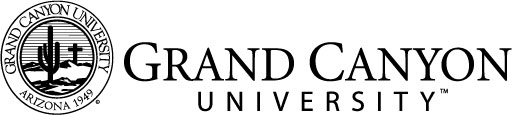 Literacy Toolkit 1: Phonics and Word Recognition Part 1: Phonics and Word Recognition ChartPart 2: Phonics and Word Recognition Reflection Standards-based concept related to phonics and word recognitionExplain your strategy to introduce the phonics and word recognition concept.How can this strategy be differentiated to accommodate student needs?Materials/Resources Needed for Implementation of Strategy